Audrey Larue ReddingMarch 19, 1897 – October 17, 1910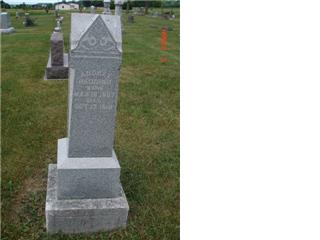 Photo by Smalltown   Audrey L. Redding, aged thirteen years, six months and twenty-eight days, died about 8:30 o'clock Monday evening at the home of her parents, Mr. and Mrs. Nathan E Redding, on West Wabash Street, after a prolonged illness with diabetes.    Her condition was very critical yesterday and her brother, Harry, was summoned from Chicago. The decedent was born in Rockcreek Township where her parents made their home for a number of years.    The funeral services will be held on Thursday, October 20, at 10:30 o'clock at the Rockford M. E. Church, in charge of Rev. W. W. Martin. The burial will be at the Rockford Cemetery north of Rockford.
   Harry Redding arrived home from Chicago at seven o'clock Monday evening about an hour before his sister passed away. One other brother, Earl Redding and two sisters, Mrs. John Kimmer and Mrs. Robert Gordon, survive and mourn for a beloved sister. Three brothers, Chester, Elmer and Charles preceded her in death.
   The remains may be viewed at the residence all day Wednesday.
The funeral party will leave the residence at nine o'clock Thursday.Bluffton News-Banner, Wells County, IndianaOctober 18, 1910*****Indiana, Death Certificates, 1899-2011
Name: Audrey Larue Redding
Gender: Female
Race: White
Age: 13
Marital status: Single
Birth Date: 19 Mar 1897
Birth Place: Rockcreek TWP Wellsbo
Death Date: 17 Oct 1910
Death Place: Bluffton, Wells, Indiana , USA
Father: Nathan E Redding
Mother: Armanda McBride
Burial: October 20, 1910; M. E. Cemetery; Rockford, Indiana